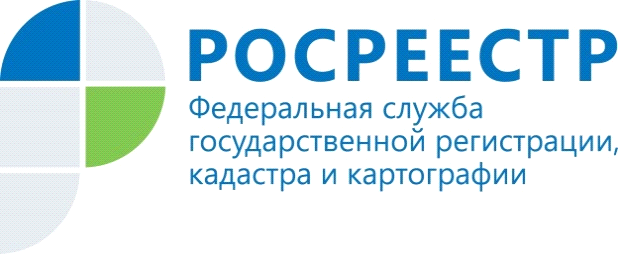 Новеллы законодательствав сфере государственной регистрации правПриказ Минэкономразвития России от 25.08.2018 № 452 «О внесении изменений в порядок ведения Единого государственного реестра недвижимости, утвержденный приказом Минэкономразвития России от                     16 декабря 2015 г. № 943».Уточнено, какие действия осуществляются в отношении участков, учтенных до 1 марта 2008 г., если в кадастре недвижимости нет информации о правах на такой участок или в реестре прав на недвижимость нет записи о праве (ограничении права).Ранее при наличии сведений о расположении на участке объекта недвижимости и о правообладателе ему направляли уведомление о том, что, если в течение 6 месяцев не будут представлены документы для проведения регистрации в отношении участка, он будет снят с учета. Вместо этого решено направлять уведомление об отсутствии в ЕГРН сведений о правах (ограничениях прав) на такой участок или записи о праве (ограничении права) и о том, что информация также передана в органы власти, уполномоченные на предоставление земель, и в орган государственного земельного надзора.В случае наличия в записях ЕГРП, сведениях государственного кадастра недвижимости значений, не соответствующих порядку ведения ЕГРН, при включении в кадастр недвижимости сведений указанные характеристики округляются по правилам математического округления до значений, предусмотренных порядком введения ЕГРН.Приказ вступил в силу с 05.10.2018.	Приказ Минстроя России от 19.09.2018 № 591/пр «Об утверждении форм уведомлений, необходимых для строительства или реконструкции объекта индивидуального жилищного строительства или садового дома».Речь идет о формах следующих документов:- уведомление о планируемых строительстве или реконструкции объекта индивидуального жилищного строительства или садового дома;- уведомление об изменении параметров планируемого строительства или реконструкции объекта индивидуального жилищного строительства или садового дома;- уведомление об окончании строительства или реконструкции объекта индивидуального жилищного строительства или садового дома.Данные уведомления подлежат направлению застройщиком в уполномоченный на выдачу разрешений на строительство федеральный орган исполнительной власти, орган исполнительной власти субъекта РФ или орган местного самоуправления в соответствии с их компетенцией.Также утверждены формы уведомлений уполномоченного органа о соответствии либо несоответствии параметров объекта индивидуального жилищного строительства или садового дома установленным параметрам и допустимости/недопустимости размещения объекта индивидуального жилищного строительства или садового дома на земельном участке, а также уведомлений о соответствии или несоответствии построенных или реконструированных объектов индивидуального жилищного строительства или садового дома требованиям законодательства о градостроительной деятельности.Приказ вступил в силу с 09.10.2018.Управление Федеральной службы государственной регистрации, кадастра и картографии  по Республике Алтай